Рисуем животных ладошками!Цель: развитие воображения, образного мышления, изобразительных навыков.Вам понадобится: образцы рисунков, выполненных на основе эталона (изображение раскрытой ладони); лист бумаги, простой карандаш, ластик, наборы цветных карандашей, восковых мелков, краски и кисти, салфетки, ватные палочки.Предложите ребенку сделать оттиск своей ладошки и дорисовать понравившееся животное. А еще интереснее, если мамина ладошка тоже превратится в жирафа или льва!Образцы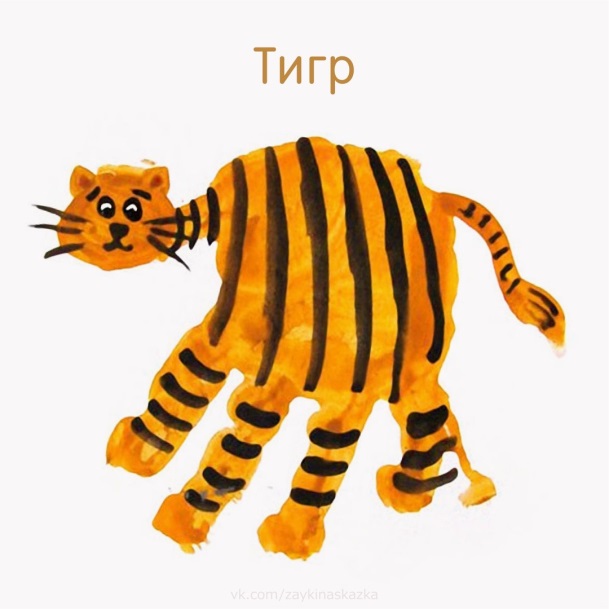 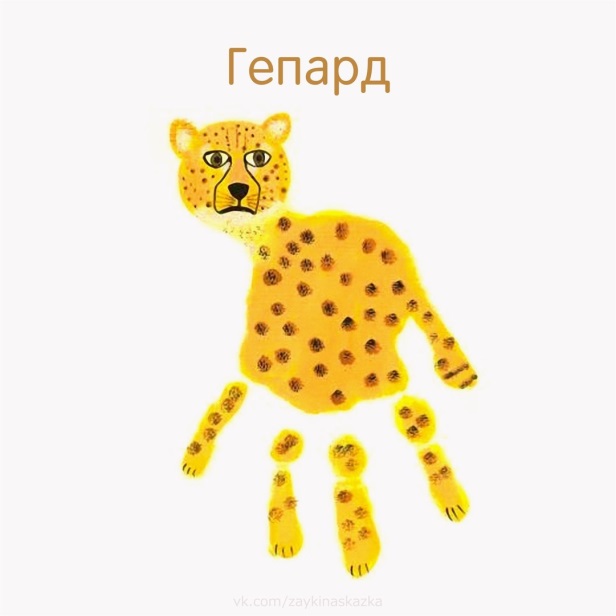 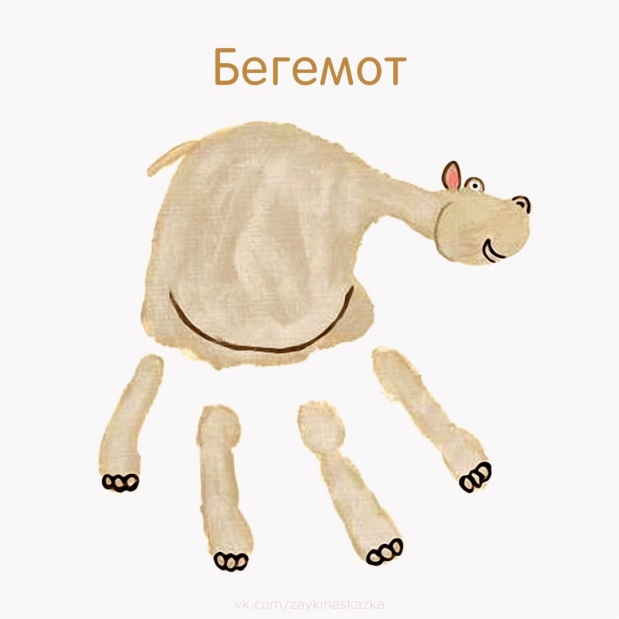 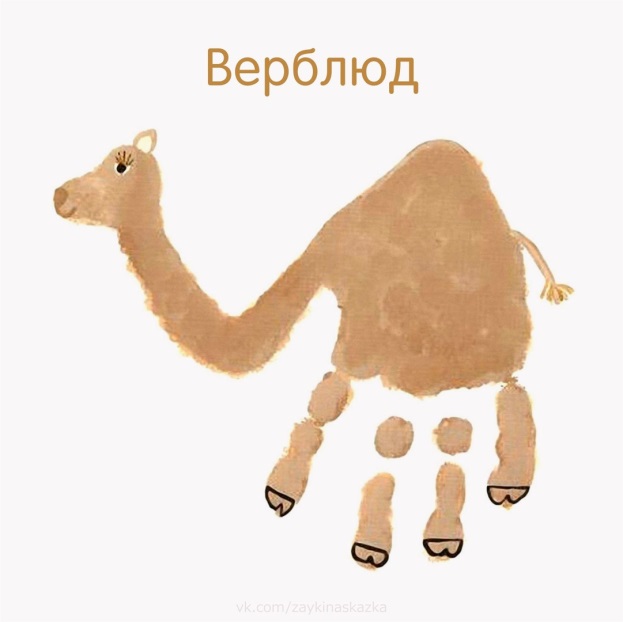 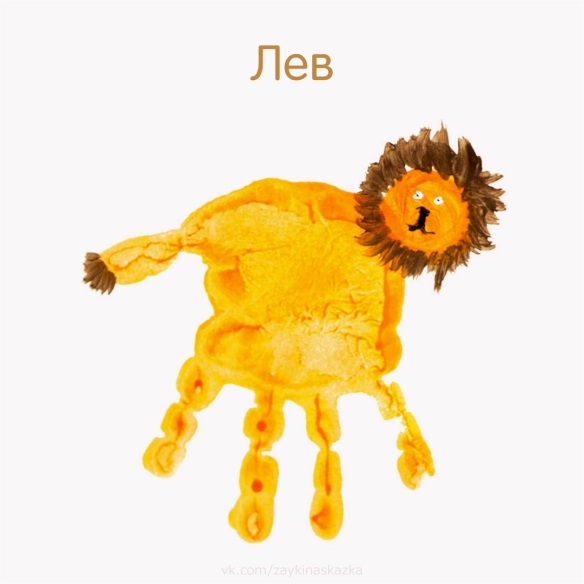 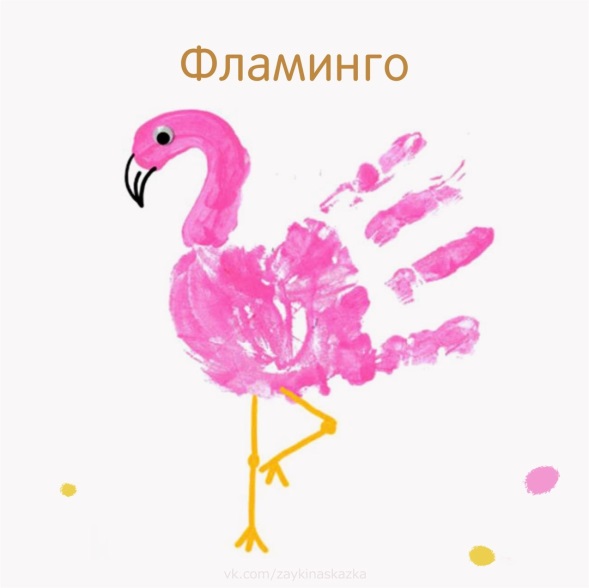 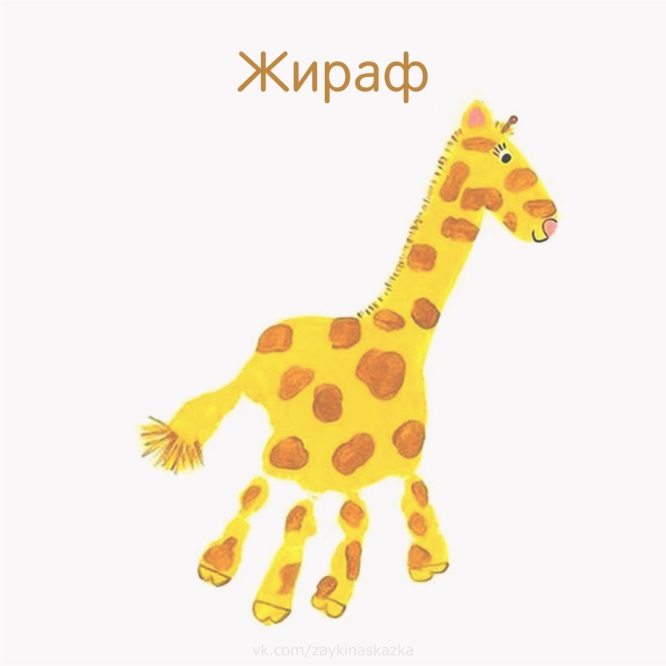 Успехов в творчестве!